.This dance placed 4th at the USLDCC at JG Marathon.Intro-16 counts (Begin when piano and words start)	1-Restart, 2-TagsThe song will go back and forth between Duple (1-&-2-&-3) and Triple (1-&-a-2-&-a-3).  If the step is a traditional (duple) count, it will be labeled normally by "&". If the step is a triple count, it will be labeled by "+" and "a" (i.e. 1-+-a-2-+-a-3)[1-8] ½ L PIVOT, ½ L, ROCK, RECOVER W/ SWEEP, CROSS, R ROCK, RECOVER, CROSS, L PRESS W/ HIP ROLL, RECOVER ¼ L, BACK X2[9-16] ROCK ¼ TURN L, RECOVER, SWAY, BEHIND, TOGETHER, WALK, WALK, ROCK, RECOVER, ½ L, FULL TURN L[17-24] FEET TOGETHER ½ TURN L W/ BENT KNEES, STAND UP, WALK BACK X2, BACK, TOGETHER, CROSS, ROCK, 	RECOVER, CROSS, ¼ R, ½ R, STEPStyling:  On count two, continue slow circular movement with upper body** RESTART HERE ON WALL 2[25-32] STEP TOGETHER LIFTING HEELS, TOUCH L BACK, BEND KNEES & UPPER BODY W/ ¼ TURN L, ROCK, RECOVER, ¾ TURN 	L W/ SWEEP, BEHIND, SIDE, CROSS ROCK, RECOVER, ¼ LTAG (from 12:00): PIVOT ½ L, FULL TURN L, PIVOT ¼ L, CROSS, SLIDE, DRAG FOOT, CROSS, SIDE, BEHIND, ¼ L***Restart after 24 counts on Wall 2    ***Tag at the end of Walls 4 and 5ENJOY!!!!!Please do not alter this step sheet in any way.Contact: bgross388@gmail.comWaiting Game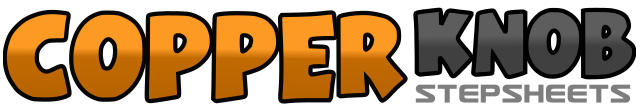 .......Count:32Wall:4Level:Intermediate.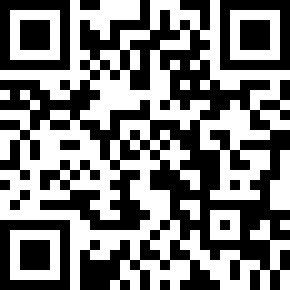 Choreographer:Brandi Gross (USA) - April 2015Brandi Gross (USA) - April 2015Brandi Gross (USA) - April 2015Brandi Gross (USA) - April 2015Brandi Gross (USA) - April 2015.Music:Waiting Game - BanksWaiting Game - BanksWaiting Game - BanksWaiting Game - BanksWaiting Game - Banks........1,2,a,3Step R fwd (1), Pivot ½ L (2), Turn ½ L stepping back onto R (a), Rock back onto L (3)  (12:00)4,5Recover onto R sweeping L fwd (4), Cross L over R (5)a,6,&Rock R out to R (a), Recover (6), Cross R over L (&)7,&Press L out to L rolling hip over CCW (7), Recover onto R making a ¼ turn L (&) (9:00)8,+	Step back on L (8), Step back on R (+)1,2Turn ¼ L rocking L out to L side (1) (6:00), Recover (2)+,3	Sway to L side (+), Recover onto R (3)4,&,5,6Step L behind R (4), Step R next to L (&), Walk fwd on L (5), Walk fwd on R (6)&,7,&Rock fwd on L (&), Recover onto R (7), Turn ½ L stepping L fwd (&) (12:00)8,&Turn ½ L stepping back on R (8), Turn ½ L stepping fwd on L (&) (12:00)1,2Bring R next to L, bend knees & drop head as pivot ½ L on L (1) (6:00), Straighten knees & lift head putting weight on R (2)3,4Walk back on L (3), Walk back on R (4)5,a,6Step back on L (5), Step R next to L (a), Cross L over R (6)&,7,&Rock out to R side (&), Recover onto L (7), Cross R over L (&)8,+,aTurn ¼ R stepping back on L (8), Turn ½ R stepping fwd on R (+), Step fwd on L (a) (3:00)1,2Step R next to L lifting both heels (1), Touch L toe back (2)3Bend knees & sweep upper body down & up as turning ½ L putting weight on L (3) (9:00)4,+		Rock back onto R (4), Recover onto L (+)5Turn ½ L stepping back onto R sweeping L and continue sweeping while turning another 	¼ L (5), (12:00)6 - 7Cross L behind R (6), Step R to R side (7)&,8,&Cross rock L over R (&), Recover onto R (8), Turn ¼ L stepping fwd onto L (&)1,2Step R fwd (1), Pivot ½ L (2) (6:00)3,&Turn ½ L stepping back on R (3), Turn ½ L stepping fwd on L (&) (6:00)4,&Step fwd on R (4), Pivot ¼ L (&) (3:00)5,&,6Cross R over L (5), Slide L stepping onto L (&), Drag R foot and knee in towards L (6)7,&,8,&Cross R over L (7), Step L to L side (&), Step R behind L (8), Turn ¼ L stepping fwd on L (&) (12:00)